Согласовано:Начальник Управления культуры, спорта, молодежной политики и туризмаАдминистрации городского округа «Город Губаха»_____________________И.В. ЗоркинаУтверждаю:Директор Муниципального бюджетного учреждения «Дворец культуры «Северный» городского округа«Город Губаха»__________________Н.С. Тачкина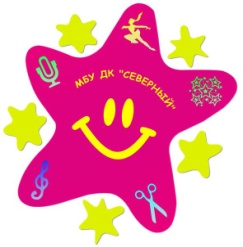 Положениео проведении  II  городского кулинарного конкурса «Блинная Вечорка»Организаторы конкурса:II  городской кулинарный конкурс «Блинная Вечорка» (далее – конкурс) проводится по инициативе  Муниципального бюджетного учреждения «Дворец культуры «Северный» администрации городского округа «Город  Губаха».Цель  и задачи конкурса:Поддержка старинных традиций празднования фольклорного праздника «Масленица»Популяризация  старинных рецептов приготовления русских блинов. Выявление и поддержка кулинаров - любителей среди горожан.Организация семейного культурного досуга Участники конкурса:К участию в конкурсе приглашаются все желающие.Участниками конкурса могут быть как индивидуальные пекари, так и авторские коллективы (семейные, трудовые, школьные, студенческие, смешанные и т.д.).Количество работ, предоставляемых участниками на конкурс, не ограничивается.Сроки и порядок  проведения:II городской кулинарный конкурс «Блинная Вечорка» состоится 17 февраля в 14.00.  в МБУ ДК «Северный». (Пермский край, г. Губаха ул. Мира, 28).Место проведения: зрительный зал, ротонда. 14.00. – 14.30. – интерактивное масленичное представление, выступление творческих коллективов14.35. – представление жюри конкурсных работ, открытие конкурса15.00. – 15. 45. – подведение итогов конкурса, награждение, дегустация и чаепитие.Условия участия в конкурсе:Для участия в конкурсе необходимо подать Заявку установленного образца (Приложение №1),  не позднее 12 февраля 2018 года.Приветствуется участие  семьями. Требования, предъявляемые к работам:Необходимо представить блинное изделие собственного производства.Определить название блюда, ФИО кулинара  и оформить кулинарный рецепт в печатном виде.Конкурсанты обязаны соблюдать санитарно-гигиенические нормы при работе с пищевыми продуктами при изготовлении изделий.Основные конкурсные номинации:НОМИНАЦИЯ «БЛИННЫЙ ТОРТ»      2. НОМИНАЦИЯ «ОРИГИНАЛЬНОЕ ОФОРМЛЕНИЕ»      3. НОМИНАЦИЯ «ЛУЧШАЯ МАСЛЕНИЧНАЯ КОМПОЗИЦИЯ»      4. НОМИНАЦИЯ «САМЫЙ ВКУСНЫЙ БЛИН»      5. НОМИНАЦИЯ «БЛИНЧИКИ-СЛАСТЕНЫ»      6. НОМИНАЦИЯ «САМЫЙ ПОЛЕЗНЫЙ БЛИН»      7. НОМИНАЦИЯ «САМЫЙ МАЛЕНЬКИЙ БЛИН»Награждение:Все участники конкурса будут награждены благодарственными письмами за участие, победители конкурса будут награждены Дипломами победителя и поощрительными призами.Заявки установленного образца (Приложение №1)  принимаются по адресу:618262, Пермский край, г. Губаха, ул. Мира, 28,  МБУ ДК «Северный»по электронному адресу:  dvorezmu@mail.ruпо факсу: 8 –(34248) 4 -45 -25Организационно – финансовые вопросы.Участие в Конкурсе  БЕСПЛАТНО. Вход для зрителей (кроме участников конкурса) платный. Цена билета: 100 руб. Расходы по питанию и оплате проезда несет командирующая сторона. ВАЖНО*: Отправляя Заявку на участие в Конкурсе, Вы даете согласие на обработку и хранение персональных данных, а так же хранение и размещение фото- и видеоматериалов, с участием конкурсантов, в сети Интернет.ВАЖНО*: С 1 июня 2013 года на территории Российской Федерации действует Федеральный Закон от 23 февраля . № 15-ФЗ "Об охране здоровья 	граждан от воздействия окружающего табачного дыма и последствий 	потребления табака", запрещающий курение в общественных местах и на расстоянии менее, чем  от входа в Учреждение.Контактные телефоны:(248) 	4 – 43 – 63	 –	директор МБУ ДК «Северный»	-Наталья Сергеевна Тачкина;(248) 	4 – 42 – 31	-         художественный руководитель          Олеся Сергеевна Шакирова          руководитель клубного формирования          Наталья Михайловна Потемкинаdvorez-sever.nethouse.ru – официальный сайт.https://vk.com/mbu_dk -    официальная группа ВКПриложение №1ЗАЯВКАна участие в II городском кулинарном конкурсе «Блинная Вечорка»ФИО ______________________________________________Место работы (учебы)____________________________________ _______________________________________________________ Контактный телефон____________________________________ Название конкурсной работы, номинация______________________________________________________ ______________________________________________________Краткая творческая характеристика, рассказ о своей семье_____________Дата заполнения заявки__________Подпись________